QFL 4325 – Química Orgânica Experimental – Química/Noturno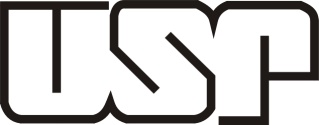 NOMES											NUSP		BANCADAEXPERIMENTO:										DATA:ESQUEMA (REAÇÃO/MECANISMO/APARELHAGEM, conforme o caso)RESULTADOS E DISCUSSÃO (dados obtidos e discussão resumida dos resultados)